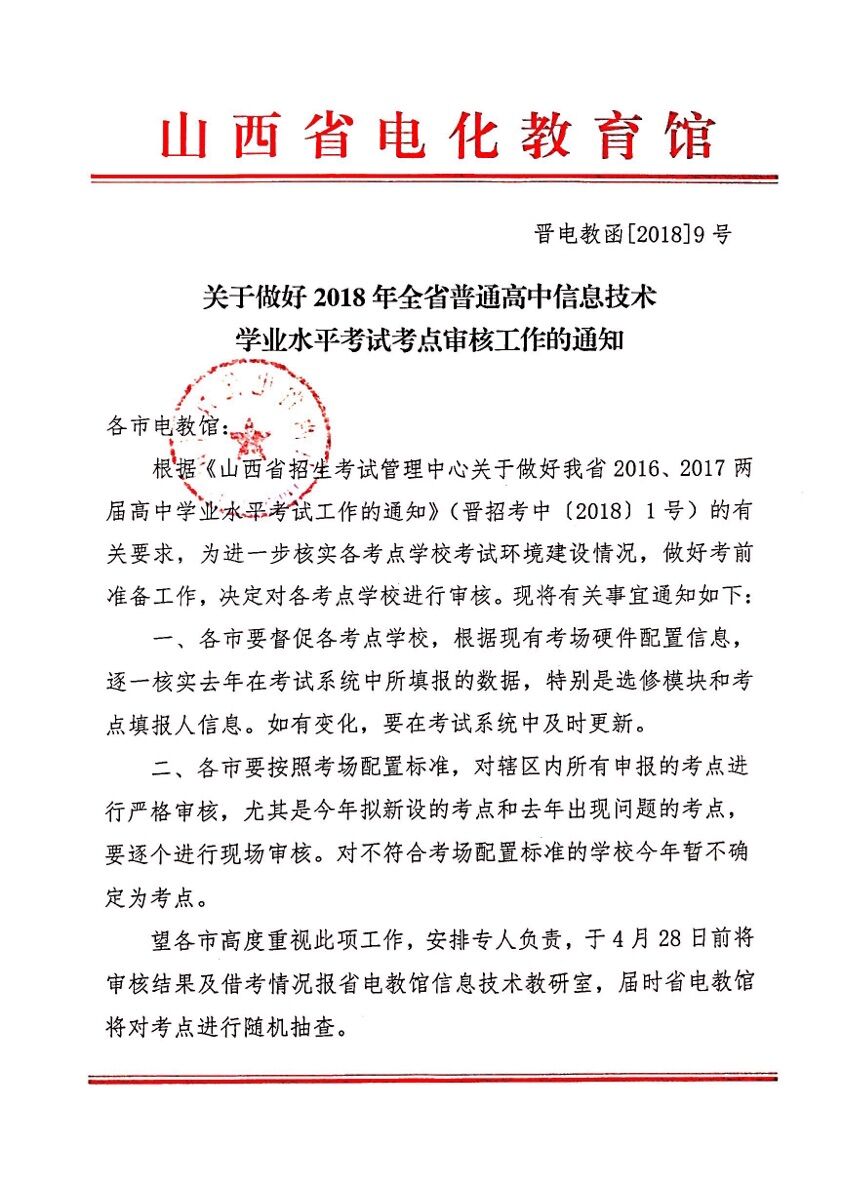 附件：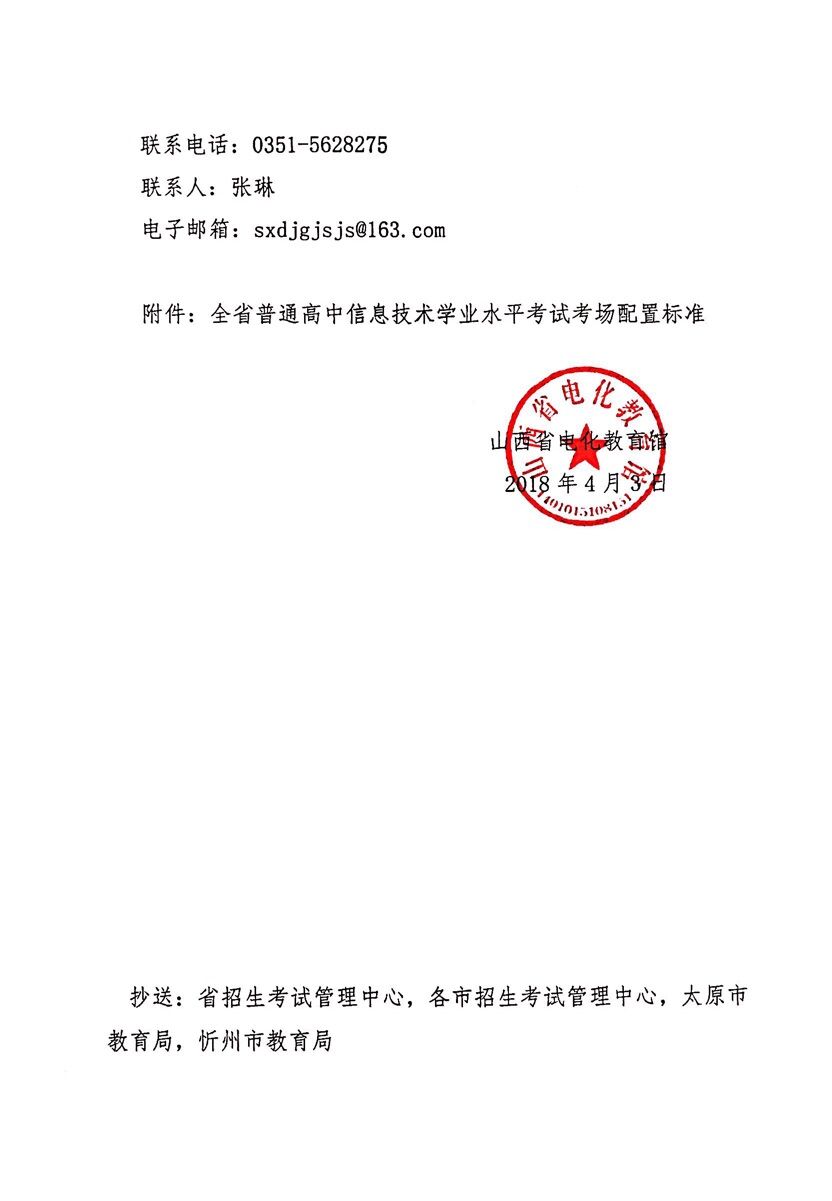 全省普通高中信息技术学业水平考试考场配置标准管理机配置标准管理机配置标准管理机配置标准管理机配置标准管理机配置标准管理机配置标准管理机配置标准硬件配置        CPU        CPU 内存   硬盘空间   网卡 分辨率硬件配置酷睿i3及同等以上性能酷睿i3及同等以上性能4GBC盘剩余空间不低于20GB10/100Mbps自适应建议不低于1024×768操作系统Windows 7 （非家庭版）或Windows XP SP3 ，系统管理员权限Windows 7 （非家庭版）或Windows XP SP3 ，系统管理员权限Windows 7 （非家庭版）或Windows XP SP3 ，系统管理员权限Windows 7 （非家庭版）或Windows XP SP3 ，系统管理员权限Windows 7 （非家庭版）或Windows XP SP3 ，系统管理员权限Windows 7 （非家庭版）或Windows XP SP3 ，系统管理员权限软件要求IE9.0及其以上IE9.0及其以上IE9.0及其以上IE9.0及其以上IE9.0及其以上IE9.0及其以上其他要求卸载所有杀毒软件、还原卡，关闭防火墙。卸载所有杀毒软件、还原卡，关闭防火墙。卸载所有杀毒软件、还原卡，关闭防火墙。卸载所有杀毒软件、还原卡，关闭防火墙。卸载所有杀毒软件、还原卡，关闭防火墙。卸载所有杀毒软件、还原卡，关闭防火墙。考试机配置标准考试机配置标准考试机配置标准考试机配置标准考试机配置标准考试机配置标准考试机配置标准硬件配置硬件配置CPU内存硬盘空间网卡分辨率硬件配置硬件配置酷睿双核或AMD 4核及同等以上性能2GBC盘剩余空间不低于20GB10/100Mbps自适应建议不低于1024×768操作系统操作系统Windows 7 （非家庭版）或Windows XP SP3 ，系统管理员权限Windows 7 （非家庭版）或Windows XP SP3 ，系统管理员权限Windows 7 （非家庭版）或Windows XP SP3 ，系统管理员权限Windows 7 （非家庭版）或Windows XP SP3 ，系统管理员权限Windows 7 （非家庭版）或Windows XP SP3 ，系统管理员权限软件要求软件要求MS Visual Basic 6.0中文企业版（完全安装）MS Visual Basic 6.0中文企业版（完全安装）MS Visual Basic 6.0中文企业版（完全安装）MS Visual Basic 6.0中文企业版（完全安装）MS Visual Basic 6.0中文企业版（完全安装）软件要求软件要求MS Office 2003简体中文版（完全安装）MS Office 2003简体中文版（完全安装）MS Office 2003简体中文版（完全安装）MS Office 2003简体中文版（完全安装）MS Office 2003简体中文版（完全安装）软件要求软件要求Adobe Photoshop CS 3.0 简体中文版Adobe Photoshop CS 3.0 简体中文版Adobe Photoshop CS 3.0 简体中文版Adobe Photoshop CS 3.0 简体中文版Adobe Photoshop CS 3.0 简体中文版其他要求其他要求卸载所有杀毒软件、非考试要求的其他软件版本，关闭防火墙卸载所有杀毒软件、非考试要求的其他软件版本，关闭防火墙卸载所有杀毒软件、非考试要求的其他软件版本，关闭防火墙卸载所有杀毒软件、非考试要求的其他软件版本，关闭防火墙卸载所有杀毒软件、非考试要求的其他软件版本，关闭防火墙网络配置标准网络配置标准网络配置标准网络配置标准网络配置标准网络配置标准网络配置标准局域网局域网基于TCP/IP协议，管理机与考试机必须在同一网段；管理机要求固定IP，且接入互联网。基于TCP/IP协议，管理机与考试机必须在同一网段；管理机要求固定IP，且接入互联网。基于TCP/IP协议，管理机与考试机必须在同一网段；管理机要求固定IP，且接入互联网。基于TCP/IP协议，管理机与考试机必须在同一网段；管理机要求固定IP，且接入互联网。基于TCP/IP协议，管理机与考试机必须在同一网段；管理机要求固定IP，且接入互联网。交换机交换机全双工存储转发方式，有较高背板带宽，100/1000Mbps自适应，支持冗余。全双工存储转发方式，有较高背板带宽，100/1000Mbps自适应，支持冗余。全双工存储转发方式，有较高背板带宽，100/1000Mbps自适应，支持冗余。全双工存储转发方式，有较高背板带宽，100/1000Mbps自适应，支持冗余。全双工存储转发方式，有较高背板带宽，100/1000Mbps自适应，支持冗余。互联网互联网独享宽带且不低于10M，下载速度不低于1M/S独享宽带且不低于10M，下载速度不低于1M/S独享宽带且不低于10M，下载速度不低于1M/S独享宽带且不低于10M，下载速度不低于1M/S独享宽带且不低于10M，下载速度不低于1M/S